Załącznik Nr 2           8do zarządzenia Nr……………….Lubuskiego Wojewódzkiego  Lekarza Weterynarii z dnia…….30 października 2012 r.…………………………………….w sprawie Programu Zarządzania Zasobami Ludzkimi w Wojewódzkim Inspektoracie Weterynarii w Zielonej Górze                                                                                    PROCEDURAnaboru na wolne stanowiska pracyw korpusie służby cywilnej§ 1Nabór na wolne stanowiska w służbie cywilnej przeprowadza się zgodnie z:ustawą z dnia 21 listopada 2008 r. o służbie cywilnej (Dz. U.  Nr 227, poz. 1505 z późn.zm.), zarządzeniem Nr 70 Prezesa Rady Ministrów z dnia 06 października 2011 r. w sprawie wytycznych w zakresie przestrzegania zasad służby cywilnej oraz w sprawie zasad etyki korpusu służby cywilnej (M.P. Nr 93, poz. 953); zarządzeniem Nr 3 Szefa Służby Cywilnej z dnia 30 maja 2012 r. w sprawie standardów zarzadzania zasobami ludzkimi w służbie cywilne;oraz z zasadami zawartymi w niniejszej procedurze.Przyjęta procedura naboru do służby cywilnej ma zagwarantować w szczególności: realizację zasady otwartości i konkurencyjności naboru;wyeliminowanie uznaniowości i subiektywizmu przy dokonywaniu ocen w naborze; zatrudnianie osób posiadających kwalifikacje umożliwiające najlepszą realizację powierzonych zadań.Proces naboru kandydatów do służby cywilnej składa się z pięciu etapów:etap    I     -   upowszechnienie informacji o wolnym stanowisku pracy;2) etap II        -  przyjęcie dokumentów aplikacyjnych od osób ubiegających się                                 o zatrudnienie;3) etap III - przeprowadzenie weryfikacji dokumentów aplikacyjnych, pod kątem spełnienia  wymogów formalnych;2) etap    IV  -   ocenienie spełnienia wymagań kompetencyjnych;5) etap    V    -   udokumentowanie procesu naboru.Metodami i technikami stosowanymi w naborze kandydatów do służby cywilnej są:w przypadku weryfikacji spełnienia wymogów formalnych:ocena złożonych dokumentów – obowiązkowa,ocena dodatkowego wymagania formalnego;w przypadku oceny spełnienia wymagań kompetencyjnych:ocena rozmowy kwalifikacyjnej – obowiązkowa,ocena dodatkowego elementu selekcji - testu wiedzy.§ 2Etap I - upowszechnienie informacji o wolnym stanowisku pracy, rozpoczyna specjalista do spraw kadr na podstawie decyzji  Wojewódzkiego Lekarza Weterynarii, po przeanalizowaniu i uzgodnieniu informacji publikowanych w ogłoszeniu.W celu zachowania zasady równego dostępu do służby cywilnej, specjalista wymieniony w ustępie 1 upowszechnia identyczną informację o wolnym stanowisku pracy w służbie cywilnej równocześnie w:Biuletynie Informacji Publicznej Kancelarii Prezesa Rady Ministrów;Biuletynie Informacji Publicznej Wojewódzkiego Inspektoratu Weterynarii;na tablicy ogłoszeń, w miejscu powszechnie dostępnym w siedzibie  Wojewódzkiego Inspektoratu Weterynarii, zwanego dalej Inspektoratem;       możliwa jest dodatkowa publikacja, np. w prasie czy na portalach internetowych.Ogłoszenie o naborze zawiera:nazwę i adres Inspektoratu;określenie stanowiska pracy zgodnie z opisem stanowiska, na które przeprowadzany   jest nabór;wymagania związane ze stanowiskiem pracy zgodnie z opisem stanowiska, ze wskazaniem, które z nich są niezbędne, a które dodatkowe; zakres zadań wykonywanych na stanowisku pracy zgodnie z opisem stanowiska;informację o warunkach pracy na danym stanowisku pracy (charakter pracy, miejsce i otoczenie organizacyjno-techniczne);informację o proponowanym przedziale kwotowym wynagrodzenia zasadniczego;informację, czy w miesiącu poprzedzającym datę upublicznienia ogłoszenia wskaźnik zatrudnienia osób niepełnosprawnych w Inspektoracie, w rozumieniu przepisów o rehabilitacji zawodowej i społecznej oraz zatrudnianiu osób niepełnosprawnych, wynosi co najmniej 6%;informację o możliwości ubiegania się o zatrudnienie osoby nieposiadającej obywatelstwa polskiego, w przypadku możliwości zatrudnienia osoby nieposiadającej obywatelstwa polskiego i uzyskaniu zgody Szefa Służby Cywilnej na publikację ogłoszenia;wskazanie wymaganych dokumentów, np. formularz aplikacyjny (formularz nr 1 - list motywacyjny, oświadczenia), dyplomy/świadectwa, świadectwa pracy, orzeczenie o niepełnosprawności;termin i miejsce składania dokumentów;inne informacje związane z ogłoszeniem, np.:obligatoryjna informacja o uznaniu oferty nadanej (wysłanej) w terminie określonym w ogłoszeniu, za ofertę złożoną w terminie, o numerze telefonu do kontaktu,o postępowaniu z ofertami po zakończeniu naboru,o udostępnieniu procedury naboru na stronie internetowej Inspektoratu. Etap II -   przyjęcie dokumentów aplikacyjnych od osób ubiegających się o zatrudnienie, rozpoczyna specjalista do spraw kadr z datą upowszechnienia ogłoszenia o wolnym stanowisku w służbie cywilnej. Zebrane dokumenty specjalista wymieniony w ustępie 4 przekazuje przewodniczącemu komisji wymienionej w § 3 ustęp 2 wraz z częściowo wypełnionym protokołem naboru do służby cywilnej (formularz nr 2 cz. A i C – dane o kandydatach) .§ 3Etap III – weryfikacja dokumentów aplikacyjnych, pod kątem spełnienia wymogów formalnych  przeprowadzana jest przez komisję do spraw naboru na wolne stanowisko w służbie cywilnej. W skład komisji wchodzą:wojewódzki lekarz weterynarii jako członek komisji przewodniczący jej pracom;kierujący komórką organizacyjną, w której ma być zatrudniony wybrany kandydat jako członek  uczestniczący w pracach komisji; specjalista do spraw kadr, jako członek  uczestniczący w pracach komisji, czuwający nad merytoryczną i formalną zgodnością podejmowanych działań z zasadami naboru do służby cywilnej oraz przyjętymi wewnętrznymi procedurami naboru, a także  jako sekretarz komisji nad sporządzeniem dokumentacji naboru;w przypadku braku wymienionych w punktach 1-3 członków komisji Wojewódzki Lekarz Weterynarii wyznacza zastępcę.Wybór członków komisji odbywa się z zachowaniem następujących zasad: nie uczestniczenia w zespole małżonka lub krewnych albo powinowatych do drugiego  stopnia włącznie; osoby, której dotyczy postępowanie, a także nie uczestniczenia osoby pozostającej wobec niej w takim stosunku prawnym lub faktycznym, że może to budzić uzasadnione wątpliwości co do jej bezstronności;składania przez członków komisji oświadczenia potwierdzającego zachowanie wymienionych w punkcie 1 zasad, w celu uniknięcia podejrzeń o korupcję czy kolizję interesów.Członkowie komisji z racji uczestniczenia w procedurze naboru upoważnieni są do przetwarzania danych osobowych kandydatów uczestniczących w naborze oraz zobowiązani do zachowania w tajemnicy, wszelkich informacji o kandydatach uzyskanych w trakcie naboru.Od członków komisji wymaga się  zachowania następujących zasad, gwarantujących dbałość o zawodowe i rzetelne wykonywanie zadań związanych z naborem:1) nie wywierania wpływu ani nacisku na proces naboru, nie ulegania takim wpływom lub naciskom, informowania o ich wystąpieniu,2)  równym traktowaniu wszystkich kandydatów:            a) nie dyskryminowania kandydatów z jakichkolwiek powodów,b) stosowania w odniesieniu do wszystkich uczestników naboru pytań/zadań nakierowanych na ocenę tych samych kompetencji, w oparciu o tę samą technikę selekcji, gwarantujących porównywalność otrzymanych wyników,           c) informowania wszystkich, na równych zasadach, o zakwalifikowaniu do kolejnego etapu naboru oraz o metodach i technikach stosowanych na poszczególnych etapach, dającego gwarancję jawności i efektywnej kontroli nad przebiegiem postępowania,3)   zachowania neutralności politycznej służby cywilnej,4) znajomości niniejszej procedury oraz opisu stanowiska, na które prowadzony jest   nabór;5)  zachowania w tajemnicy pytań/zadań zastosowanych do oceny wiedzy kandydatów;6) zapewnienia przyjaznej atmosfery rozmowy, ogólnie przyjętych zasad kultury, odpowiednich warunków lokalowych.Decyzje komisji podejmowane są zwykłą większością głosów, a każdemu z członków przysługuje jeden głos, każdy może złożyć zdanie odrębne z uzasadnieniem, które dołącza się do protokołu.Weryfikacja złożonych dokumentów (preselekcja) polega na ocenie ich kompletności, terminowości złożenia, spełnienia przez kandydata wymagań formalnych (niezbędnych i dodatkowych) podanych w ogłoszeniu o naborze, zgodnie z punktem C załączonego protokołu naboru (formularz nr 2).Do kolejnego etapu naboru zostają dopuszczeni wszyscy kandydaci, którzy spełniają wymagania formalne.W przypadku spełnienia wymagań formalnych (niezbędnych, koniecznych do podjęcia pracy na danym stanowisku  i dodatkowych, pozwalających na optymalne wykonywanie zadań na danym stanowisku) przez ponad 20 kandydatów komisja może wystąpić do Wojewódzkiego Lekarza Weterynarii o ustalenie dodatkowego wymagania formalnego, ograniczającego liczbę kandydatów,  na podstawie przyjętego poziomu spełnienia wymagań  (np. oceny  na dyplomie/świadectwie).O zastosowaniu i wyborze dodatkowego elementu selekcji postanawia Wojewódzki Lekarz Weterynarii. Etap ten polega na ocenie spełnienia wybranego wymagania na podstawie złożonych dokumentów. Sekretarz komisji wymieniony w ust. 2 równocześnie informuje wszystkich kandydatów o zakwalifikowaniu lub  niezakwalifikowaniu się do kolejnego etapu naboru oraz umawia kandydatów spełniających wymagania formalne na rozmowę kwalifikacyjną.§ 4Etap IV -  ocenę spełnienia przez kandydatów wymagań kompetencyjnych (wiedzy, umiejętności), polegającą na rozmowie kwalifikacyjnej z kandydatem oraz ocenie tej rozmowy, przeprowadza komisja wymieniona § 3, zgodnie z przygotowanym scenariuszem rozmowy (formularz nr 3).Do rozmowy kwalifikacyjnej dopuszczeni są wyłącznie kandydaci spełniający wymogi formalne określone w § 3.Rozmowy kwalifikacyjne wszystkich kandydatów w ramach jednego naboru dotyczą tych samych zagadnień wskazanych w ogłoszeniu, z zastosowaniem pytań przygotowanych przez komisję, identycznych dla wszystkich uczestników, zgodnych z poziomem wiedzy podanym w ogłoszeniu. Dopuszcza się pytania uzupełniające dotyczące treści odpowiedzi udzielanych przez kandydatów.Dodatkowo, w odniesieniu do kandydatów biorących udział w naborze na stanowisko, na którym występuje zarządzanie zespołem pracowników lub koordynowanie prac zespołu ustala się pytania  w zakresie kompetencji kierowniczych kandydata (doświadczenia, cech osobowości, itd.).Oceny z przeprowadzonej przez komisję rozmowy kwalifikacyjnej przyznaje każdy z członków  w skali od 0-5 punktów. Oceny te pozwalają ustalić poziom posiadania lub nieposiadanie przez kandydatów kompetencji koniecznych  do podjęcia pracy na danym stanowisku.  W przypadku uzyskania przez kandydatów, po przeprowadzeniu rozmowy kwalifikacyjnej identycznych wyników komisja  wprowadza dla wszystkich dodatkowy element selekcji z zakresu wymagań kompetencyjnych zawartych w opisie stanowiska pracy – test wiedzy. Sekretarz komisji wymieniony w ust. 2 równocześnie informuje wszystkich kandydatów o uzyskanych wynikach oraz o zakwalifikowaniu lub nie do kolejnego etapu naboru, o terminie i miejscu jego przeprowadzenia, a także metodach (technikach) naboru.Test wiedzy:zestaw 20 pytań jednokrotnego wyboru, wskazujących 4 propozycje odpowiedzi, z których jedna jest prawidłowa przygotowuje przewodniczący komisji;możliwe jest włączenie specjalisty z zakresu sprawdzanej wiedzy merytorycznej; test wiedzy akceptują członkowie komisji;sprawdzenia odpowiedzi dokonuje komisja, wykorzystując przygotowany model prawidłowych odpowiedzi;za każdą prawidłową odpowiedź przyznawany jest 1 punkt, za odpowiedź błędną 0 punktu.Ocena ogólna odpowiadająca poziomowi kompetencji niezbędnych do podjęcia pracy na danym stanowisku nie może być niższa niż 60% maksymalnych wartości badanego poziomu kompetencji, np. 9 punktów ( pełny poziom kompetencji 3 x 5 = 15). Po przeprowadzeniu oceny spełnienia wymagań kompetencyjnych, komisja wyłania nie więcej niż pięciu najlepszych kandydatów, spełniających wymagania niezbędne oraz w największym stopniu spełniających wymagania dodatkowe, których przedstawia Wojewódzkiemu Lekarzowi Weterynarii celem zatrudnienia wybranego kandydata (załączony protokół naboru,  cześć E-F).Decyzję w sprawie obsadzenia stanowiska jednym z wyłonionych kandydatów podejmuje Wojewódzki Lekarz Weterynarii, uwzględniając że:jeżeli w Inspektoracie wskaźnik zatrudnienia osób niepełnosprawnych, w rozumieniu przepisów o rehabilitacji zawodowej i społecznej oraz zatrudnianiu osób niepełnosprawnych, w miesiącu poprzedzającym datę upublicznienia ogłoszenia o naborze, jest niższy niż 6%, pierwszeństwo w zatrudnieniu przysługuje osobie niepełnosprawnej, o ile znajduje się w gronie osób, o których mowa w ustępie 10;jeżeli nabór dotyczy stanowiska związanego z obronnością kraju  pierwszeństwo w zatrudnieniu przysługuje osobie zwolnionej z zawodowej służby wojskowej. Informację o wyniku naboru ogłasza niezwłocznie po podjęciu decyzji przez Wojewódzkiego Lekarza Weterynarii specjalista do spraw kadr, zgodnie z zasadami określonymi w § 2 ust. 1 i 2. Informacja zawiera:       1)  nazwę i adres Inspektoratu;       2)  określenie stanowiska pracy, na które prowadzono nabór;       3)  imię i nazwisko wybranego kandydata;       4)  miejscowość zamieszkania wybranego kandydata.§ 5Etap    V  -  to udokumentowanie procesu naboru przez sekretarza wymienionego w § 3 ust. 2 pkt. 3,  poprzez sporządzenie protokołu naboru do służby cywilnej (formularz  nr 2), który zawiera:informacje na temat ogłoszenia i nadesłanych ofert;2)    informacje o zastosowanych metodach i technikach naboru kandydatów; dane kandydatów i wyniki spełnienia wymogów formalnych;dane kandydatów i ocenę spełnienia wymagań kompetencyjnych;listę pięciu najlepszych kandydatów, w kolejności uzyskanego wyniku;wynik naboru i uzasadnienie;skład komisji przeprowadzającej nabór;załączniki do protokołu naboru:ogłoszenie o naborze,oświadczenia członków komisji,zatwierdzone dodatkowe wymaganie formalne,zatwierdzony scenariusz rozmowy kwalifikacyjnej,zatwierdzony dodatkowy test wiedzy z modelem prawidłowych odpowiedzi,testy wiedzy wypełnione przez kandydatów,inne.Dokumenty kandydata wybranego do zatrudnienia na dane stanowisko pracy zostają dołączone do jego akt osobowych.Dokumenty pozostałych kandydatów są  komisyjnie niszczone, po sporządzeniu protokołu zniszczenia akt, po upływie 3 miesięcy od dnia nawiązania stosunku pracy z osobą wyłonioną w drodze naboru.  Do tego czasu niewyłonieni kandydaci mają możliwość odbioru dokumentów w dziale do spraw kadr.Formularz nr 1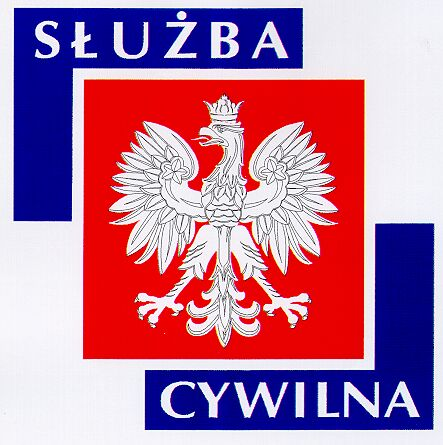 ……………………………………………                                                                                                                                                                                                       (data i podpis pracownika)Do aplikacji dołączam:kopie dokumentów potwierdzających wykształcenie, umiejętności, znajomość języka obcego,kopie dokumentów potwierdzających doświadczenie zawodowe, przebieg pracy zawodowej,kopie dokumentów potwierdzających niepełnosprawność.Formularz nr 2  Protokółnaboru do służby cywilnej             Na podstawie art. 30 ust. 1 ustawy z dnia 21 listopada 2008r. o służbie cywilnej  (Dz. U. Nr 227, poz.1505 ze zm.), sporządza się protokół:z przeprowadzonego naboru na stanowisko…………………………………………………,w……………………………………………………………………………………………...A. Informacje na temat ogłoszenia i nadesłanych ofert.Informacja o zastosowanych metodach i technikach naboru kandydatów.Dane kandydatów i wyniki spełnienia wymogów formalnych.Dane kandydatów i ocena spełnienia wymagań kompetencyjnych.Lista pięciu najlepszych kandydatów, w kolejności uzyskanego wyniku.1…………………………………………-…………………………………….-.……………,                         (imię i nazwisko)                                     (miejscowość zamieszkania)                     (wynik)2…………………………………………-…………………………………….-.……………,                         (imię i nazwisko)                                     (miejscowość zamieszkania)                     (wynik)3…………………………………………-…………………………………….-.……………,                         (imię i nazwisko)                                     (miejscowość zamieszkania)                     (wynik)4…………………………………………-…………………………………….-.……………,                         (imię i nazwisko)                                     (miejscowość zamieszkania)                     (wynik)5…………………………………………-…………………………………….-.……………,                         (imię i nazwisko)                                     (miejscowość zamieszkania)                     (wynik)Kandydaci niepełnosprawni, o ile do przeprowadzanego naboru stosuje się przepis zawarty w § 4 ust.  11 pkt 1………………………………………………………………...…...Kandydaci  zwolnieni z zawodowej służby wojskowej, o ile do przeprowadzanego naboru stosuje się przepis zawarty w § 4 ust.  11 pkt 2…………………………………...…….Wynik naboru i uzasadnienie.           W wyniku przeprowadzonego naboru, komisja proponuje do zatrudnienia……………..……………........………………………………………………………………………………...            Uzasadnienie dokonanego wyboru lub niewyłonienia kandydata do zatrudnienia:…….…………………………………………………………………………………………………...…………………………………………………………………………………………………..…………………………………………………………………………………………………..…………………………………………………………………………………………………..…………………………………………………………………………………………………..Skład komisji  przeprowadzającej  nabórPrzewodniczący:………………………………………………………………………………...                         ………………………………………………………………………………….                         ………………………………………………………………………………….                         ………………………………………………………………………………….,                                                                             (podpis)Członek zespołu:………………………………………………………………………………...                         ………………………………………………………………………………….                         ………………………………………………………………………………….                         ………………………………………………………………………………….,                                                                             (podpis)Członek zespołu:………………………………………………………………………………...                         ………………………………………………………………………………….                         ………………………………………………………………………………….                         ………………………………………………………………………………….,                                                                             (podpis)Załączniki do protokołu naboru.Ogłoszenie o naborze.Oświadczenia członków komisji.Zatwierdzone dodatkowe wymaganie formalne.Zatwierdzony scenariusz rozmowy kwalifikacyjnej.Zatwierdzony dodatkowy test wiedzy z modelem prawidłowych odpowiedzi.Testy wiedzy wypełnione przez kandydatów.Inne………………………………………………Formularz nr 3Scenariusz rozmowy kwalifikacyjnej                                                                                                      …………………….…………                                                                                                       (podpis kierownika jednostki)FORMULARZ APLIKACYJNYNa stanowisko:W zespole:Dane kandydata:Dane kandydata:imię i nazwisko:imię i nazwisko:adres:adres:nr tel. kontaktowego: adres poczty elektronicznej:List motywacyjnyWykształcenieProszę wpisać również wykształcenie uzupełniające, studia podyplomowe itp.WykształcenieProszę wpisać również wykształcenie uzupełniające, studia podyplomowe itp.WykształcenieProszę wpisać również wykształcenie uzupełniające, studia podyplomowe itp.WykształcenieProszę wpisać również wykształcenie uzupełniające, studia podyplomowe itp.posiadane (poziom):nazwa uczelnirok ukończeniakierunek/specjalizacjauzyskany tytuł zawodowy/stopień naukowyDodatkowe uprawnienia, umiejętności, zainteresowania:Dodatkowe uprawnienia, umiejętności, zainteresowania:Poziom znajomości języka obcego:Poziom znajomości języka obcego:język□ podstawowy     □ średnio zaawansowany     □ dobry     □ bardzo dobry    □ biegłyjęzyk □ podstawowy     □ średnio zaawansowany     □ dobry     □ bardzo dobry    □ biegłyjęzyk  □ podstawowy     □ średnio zaawansowany     □ dobry     □ bardzo dobry    □ biegłyPrzebieg pracy zawodowejPrzebieg pracy zawodowejPrzebieg pracy zawodowejPrzebieg pracy zawodowejPrzebieg pracy zawodowejOkres zatrudnienia(podać dzień, miesiąc i rok)od …. do ….Okres zatrudnienia(podać dzień, miesiąc i rok)od …. do ….nazwa pracodawcyostatnio zajmowane stanowiskopodstawa rozwiązania umowy o pracę/stosunku służbowegoDodatkowe informacje dotyczące np. doświadczenia zawodowegoInne informacje dotyczące spełnienia wymagań wynikających z informacji o naborze wewnętrznymOświadczam, że:jestem obywatelem…………………………………………………………………………………………………………,korzystam z pełni praw publicznych,nie byłem/byłam skazany/skazana prawomocnym wyrokiem za umyślne przestępstwo lub umyślne przestępstwo skarbowe,posiadam kwalifikacje wymagane na dane stanowisko pracy,cieszę się nieposzlakowaną opinią,posiadam/nie posiadam orzeczenia o niepełnosprawności, wyrażam zgodę na przetwarzanie danych osobowych do celów rekrutacji.Biuletyn KPRMBiuletyn KPRMOgłoszenie Nr……………………………….z dnia………………………………………..Ogłoszenie Nr……………………………….z dnia………………………………………..Wymiar etatuWymiar etatu………………………………………………………………………………………………Termin składania dokumentówTermin składania dokumentów………………………………………………………………………………………………Łączna liczba nadesłanych ofert:w tym łączna liczba ofert nadesłanych przez osoby niepełnosprawnew tym łączna liczba ofert nie spełniających wymogów formalnychw tym łączna liczba ofert nie spełniających wymogów formalnychLp.CzynnośćData dokonania czynnościZastosowanametoda/technikaLiczba kandydatów dopuszczonychdo etapu naboruLiczba kandydatów spełniającychwarunki ofertyUwagi! 1.Weryfikacja spełnieniawymogów formalnychOcena złożonych dokumentówCzęść C 1.Weryfikacja spełnieniawymogów formalnychOcena dodatkowego wymagania formalnegoCzęść C2.Ocena spełnienia wymagań kompetencyjnychOcena rozmowy kwalifikacyjnejCzęść D2.Ocena spełnienia wymagań kompetencyjnychOcena  dodatkowego elementu selekcjiCzęść DPozycja1234Imię i  nazwisko kandydataAdres kandydataTelefon kandydataTerminowość złożenia ofertyKompletność złożonej ofertyWERYFIKACJA SPEŁNIENIA WYMOGÓW FORMALNYCH:WERYFIKACJA SPEŁNIENIA WYMOGÓW FORMALNYCH:WERYFIKACJA SPEŁNIENIA WYMOGÓW FORMALNYCH:WERYFIKACJA SPEŁNIENIA WYMOGÓW FORMALNYCH:WERYFIKACJA SPEŁNIENIA WYMOGÓW FORMALNYCH:        niezbędnych:        niezbędnych:        niezbędnych:        niezbędnych:        niezbędnych:wykształcenie………………..………………………………przeszkolenie………………...…………………………….....szczególne uprawnienia……..……………………………....znajomość języków obcych………………………………....inne kompetencje, wiedza lub umiejętności……………..doświadczenie zawodowe…..………………………………       dodatkowych:       dodatkowych:       dodatkowych:       dodatkowych:       dodatkowych:wykształcenie……………….………………………………przeszkolenie…………….…..…………………………….…szczególne uprawnienia….….…………………………….....znajomość języków obcych………………………………….inne kompetencje, wiedza lub umiejętności………….….doświadczenie zawodowe.…..……………………………….WYNIK WERYFIKACJIdodatkowe wymaganie formalne:dodatkowe wymaganie formalne:dodatkowe wymaganie formalne:dodatkowe wymaganie formalne:dodatkowe wymaganie formalne:……………………………….……………………………….WYNIK WERYFIKACJI         PozycjaImię i  nazwisko kandydataAdres kandydataTelefon kandydataTerminowość złożenia ofertyKompletność  złożonej ofertyWERYFIKACJA SPEŁNIENIA WYMOGÓW FORMALNYCH:WERYFIKACJA SPEŁNIENIA WYMOGÓW FORMALNYCH:WERYFIKACJA SPEŁNIENIA WYMOGÓW FORMALNYCH:WERYFIKACJA SPEŁNIENIA WYMOGÓW FORMALNYCH:WERYFIKACJA SPEŁNIENIA WYMOGÓW FORMALNYCH:        niezbędnych:        niezbędnych:        niezbędnych:        niezbędnych:        niezbędnych:wykształcenie………………..………………………………przeszkolenie………………...…………………………….....szczególne uprawnienia……..……………………………....znajomość języków obcych………………………………....inne kompetencje, wiedza lub umiejętności……………..doświadczenie zawodowe…..………………………………       dodatkowych:       dodatkowych:       dodatkowych:       dodatkowych:       dodatkowych:wykształcenie……………….………………………………przeszkolenie…………….…..…………………………….…szczególne uprawnienia….….…………………………….....znajomość języków obcych………………………………….inne kompetencje, wiedza lub umiejętności………….….doświadczenie zawodowe.…..……………………………….WYNIK WERYFIKACJIdodatkowe wymaganie formalne:dodatkowe wymaganie formalne:dodatkowe wymaganie formalne:dodatkowe wymaganie formalne:dodatkowe wymaganie formalne:……………………………….……………………………….WYNIK WERYFIKACJI     Pozycja1234Imię i  nazwisko kandydataAdres kandydataTelefon kandydataNiepełnosprawnośćOCENA SPEŁNIENIA WYMAGAŃ KOMPETENCYJNYCH:OCENA SPEŁNIENIA WYMAGAŃ KOMPETENCYJNYCH:OCENA SPEŁNIENIA WYMAGAŃ KOMPETENCYJNYCH:OCENA SPEŁNIENIA WYMAGAŃ KOMPETENCYJNYCH:OCENA SPEŁNIENIA WYMAGAŃ KOMPETENCYJNYCH:ocena rozmowy kwalifikacyjnejocena  dodatkowego elementu selekcji – testu wiedzyWYNIK NABORUPozycjaImię i  nazwisko kandydataAdres kandydataTelefon kandydataNiepełnosprawnośćOCENA SPEŁNIENIA WYMAGAŃ KOMPETENCYJNYCH:OCENA SPEŁNIENIA WYMAGAŃ KOMPETENCYJNYCH:OCENA SPEŁNIENIA WYMAGAŃ KOMPETENCYJNYCH:OCENA SPEŁNIENIA WYMAGAŃ KOMPETENCYJNYCH:OCENA SPEŁNIENIA WYMAGAŃ KOMPETENCYJNYCH:ocena rozmowy kwalifikacyjnejocena  dodatkowego elementu selekcji – testu wiedzyWYNIK NABORULp.WykonawcaDziałanieOcena kompetencjiUwagi!1.PrzewodniczącyPrzywitanie kandydatai przedstawienie mu członków komisjiX2.PrzewodniczącyProśba o zaprezentowanie się kandydataUmiejętność prezentacji, odporność na stres3.Kierujący komórką organizacyjnąPytanie z zakresu merytorycznego:Posiadana wiedza 4.Kierujący komórką organizacyjnąPytanie z zakresu  zastosowania posiadanej wiedzy:Umiejętność wykorzystania wiedzy w praktyce, doświadczenie zawodowe5.Specjalistads. kadrPytanie z zakresu reprezentowania organizacji:Umiejętność rozwiązywania problemów6.Specjalistads. kadrPytanie z zakresu sytuacji konfliktowych:Umiejętność współpracy7.PrzewodniczącyPytanie z zakresu kompetencji kierowniczych:Doświadczenie zawodowe,umiejętności interpersonalne7.PrzewodniczącyPodziękowanie za udziałi poinformowanie o terminiei sposobie ogłoszenia wyników naboruX